การดำเนินงานการเพื่อจัดการความเสี่ยงด้านการป้องกันการทุจริตและประพฤติมิชอบ กองส่งเสริมการวิจัยฯมหาวิทยาลัยมหาสารคาม ปีงบประมาณ พ.ศ. 2566ประเด็นความเสี่ยงการประเมินความเสี่ยง 
ณ เริ่มต้นแนวทางการจัดการ/
มาตรการป้องกันการทุจริตสถานะการดำเนินงาน (√)สถานะการดำเนินงาน (√)สถานะการดำเนินงาน (√)รายละเอียด
การดำเนินงานการประเมินความเสี่ยง 
ณ ..6...เดือนผู้รับผิดชอบประเด็นความเสี่ยงการประเมินความเสี่ยง 
ณ เริ่มต้นแนวทางการจัดการ/
มาตรการป้องกันการทุจริตยังไม่ดำเนินการอยู่ระหว่างดำเนินการดำเนินการแล้วเสร็จรายละเอียด
การดำเนินงานการประเมินความเสี่ยง 
ณ ..6...เดือนผู้รับผิดชอบ1) ความเสี่ยงเกี่ยวกับการทุจริตด้านการอนุมัติ อนุญาต1) ความเสี่ยงเกี่ยวกับการทุจริตด้านการอนุมัติ อนุญาต1) ความเสี่ยงเกี่ยวกับการทุจริตด้านการอนุมัติ อนุญาต1.การอนุมัติเบิกจ่ายค่าตอบแทนผู้อ่าน
ผลงานทางวิชาการต่ำ3 (1,2)1.มีระเบียบการเบิกจ่ายค่าตอบแทนผู้อ่านผลงานทางวิชาการ/มีการประกาศหลักเกณฑ์การจ่ายค่าตอบแทนผู้อ่านบทความวารสารผ่านทางเว็บไซต์ ของหน่วยงาน https://res.msu.ac.th/ต่ำ3(1,2)นางสาวอรอนงค์ แซ่ตั้ง1.การอนุมัติเบิกจ่ายค่าตอบแทนผู้อ่าน
ผลงานทางวิชาการต่ำ3 (1,2)2.หน่วยงานมีเจ้าหน้าที่รับผิดชอบตรวจสอบเอกสารการเบิกจ่ายและมีนักวิชาการเงินและบัญชีของหน่วยงานตรวจสอบซ้ำทุกครั้งที่มีการเบิกจ่าย และในการจ่ายเงินเป็นการจ่ายเข้าบัญชีผู้ทรงคุณวุฒิเท่านั้น/หน่วยงานมีผู้รับผิดชอบคือกลุ่มงานวารสารมีการตรวจสอบเอกสารใบสำคัญรับเงิน หมายเลขบัญชีธนาคารผู้ทรง และสำเนาบัตรประชาชน มีการเบิกจ่ายทุกเดือนโดยมีการสรุปรายงานประจำปีนางสาวอรอนงค์ แซ่ตั้ง3.หน่วยงานมีการตรวจสอบการเบิกจ่ายและเสนอผ่านผู้บังคับบัญชาตามลำดับก่อนเสนอมหาวิทยาลัยพิจารณา/หน่วยงานมีผู้รับผิดชอบคือกลุ่มงานวารสารจัดทำบันทึกขออนุมัติงบประมาณค่าตอบแทนการอ่านบทความวิจัยวารสารให้แก่ผู้ทรงคุณวุฒิ ให้ผู้บริหารอนุมัติในเบื้องต้น มีการเบิกจ่ายทุกเดือนโดยมีการสรุปรายงานประจำปี4.หน่วยงานมีการดำเนินการตรวจสอบเอกสารการเบิกจ่ายก่อนนำเสนอผู้บริหารอนุมัติการเบิกจ่าย/เจ้าหน้าที่การเงินจัดทำใบเบิกเงินในระบบ ERP เพื่อให้ผู้บริหารหน่วยงานอนุมัติการเบิกจ่าย โดยจะมีการเบิกจ่ายทุกเดือน โดยมีการสรุปรายงานประจำปี5.หน่วยงานมีการเบิกจ่ายเงิน
เข้าบัญชีผู้ทรงคุณวุฒิเท่านั้น/สั่งจ่ายเงินเข้าบัญชีผู้ทรงคุณวุฒิตามหลักฐานที่แนบมา6.หน่วยงานมีเจ้าหน้าที่แจ้งผลการเบิกจ่ายค่าตอบแทนผู้อ่านผลงานทาวิชาการได้ทราบ/หน่วยงานมีผู้รับผิดชอบแจ้งหลักฐานการจ่ายให้ผู้ทรงคุณวุฒิทางผ่านทางจดหมายอิเล็กทรอนิกส์เมื่อมีการดำเนินการเสร็จเรียบร้อยทุกครั้ง2) ความเสี่ยงเกี่ยวกับการทุจริตด้านการใช้อำนาจและตำแหน่งหน้าที่2) ความเสี่ยงเกี่ยวกับการทุจริตด้านการใช้อำนาจและตำแหน่งหน้าที่2) ความเสี่ยงเกี่ยวกับการทุจริตด้านการใช้อำนาจและตำแหน่งหน้าที่2) ความเสี่ยงเกี่ยวกับการทุจริตด้านการใช้อำนาจและตำแหน่งหน้าที่2) ความเสี่ยงเกี่ยวกับการทุจริตด้านการใช้อำนาจและตำแหน่งหน้าที่เจ้าหน้าที่การเงินหน่วยงานมีการทบทวนและระเบียบให้เหมาะสมกับปัจจุบัน1. ความไม่โปร่งใสและ
ส่อทุจริตในการจัดซื้อ
จัดจ้าง และใช้อำนาจแสวงหาประโยชน์
โดยมิชอบโดยเจ้าหน้าที่
จัดซื้อจัดจ้างอาจเลือกปฏิบัติเฉพาะกับคู่ค้า
หรือผู้เสนอราคาที่มีความสัมพันธ์หรือ
เกี่ยวข้องกัน ปานกลาง7(3,2)1.มีการแต่งตั้งคณะกรรมการ
ที่เกี่ยวข้องที่มีความเป็นอิสระที่ไม่มีส่วนได้ส่วนเสีย/มีการแต่งตั้งคณะกรรมการ
ที่เกี่ยวข้องที่มีความเป็นอิสระที่ไม่มีส่วนได้ส่วนเสียตามระเบียบการจัดซื้อจัดจ้างและการบริหารพัสดุภาครัฐทุกครั้งต่ำ4(2,2)นักวิชาการพัสดุกองวิจัยฯ1. ความไม่โปร่งใสและ
ส่อทุจริตในการจัดซื้อ
จัดจ้าง และใช้อำนาจแสวงหาประโยชน์
โดยมิชอบโดยเจ้าหน้าที่
จัดซื้อจัดจ้างอาจเลือกปฏิบัติเฉพาะกับคู่ค้า
หรือผู้เสนอราคาที่มีความสัมพันธ์หรือ
เกี่ยวข้องกัน 2.มีการสืบราคาจากผู้ประกอบการหลายราย/หน่วยงานมีการสืบราคาจากผู้ประกอบการหลายรายตามระเบียบการจัดซื้อจัดจ้างและการบริหารพัสดุภาครัฐทุกครั้ง1. ความไม่โปร่งใสและ
ส่อทุจริตในการจัดซื้อ
จัดจ้าง และใช้อำนาจแสวงหาประโยชน์
โดยมิชอบโดยเจ้าหน้าที่
จัดซื้อจัดจ้างอาจเลือกปฏิบัติเฉพาะกับคู่ค้า
หรือผู้เสนอราคาที่มีความสัมพันธ์หรือ
เกี่ยวข้องกัน 3.มีการประกาศการจัดซื้อจัดจ้างผ่านระบบประกาศจัดซื้อจัดจ้างในเว็บไซต์กองคลังและพัสดุ/หน่วยงานมีประกาศการจัดซื้อจัดจ้างผ่านระบบประกาศจัดซื้อจัดจ้างในเว็บไซต์กองคลังและพัสดุทุกครั้ง4.มีการให้ความรู้เกี่ยวกับกฎหมาย ระเบียบและแนวปฏิบัติที่เกี่ยวข้อง รวมถึงบทลงโทษเมื่อเจ้าหน้าที่หรือผู้มีอำนาจปฏิบัติหรือละเว้นการปฏิบัติหน้าที่โดยมิชอบหรือทุจริต/รอหนังสือแจ้งเวียนจากส่วนกลาง5.มีการประชุมทบทวนและชี้แจงขั้นตอนการดำเนินงาน และ วิธีการที่จะปฏิบัติงานให้เป็นไปตามกฎระเบียบกับเจ้าหน้าที่และ
ผู้ที่เกี่ยวข้อง/มีการเข้าร่วมอบรมเจ้าหน้าที่พัสดุในหัวข้อ จัดซื้อจัดจ้าง ในวันที 18 กุมภาพันธ์ 2566 ที่คณะการบัญชีและการจัดการ6.มีการประกาศนโยบาย
งดรับของขวัญและนำไปสู่
การปฏิบัติที่ชัดเจน สร้างวัฒนธรรมองค์กรในการ
ปลูกจิตสำนึกแก่เจ้าหน้าที่ผู้เกี่ยวข้องกับการจัดซื้อ
จัดจ้าง/หน่วยงานมีการแจ้งเวียนประกาศนโยบายงดรับของขวัญและนำไปสู่การปฏิบัติที่ชัดเจน ผ่านระบบ EDS และเว็บไซต์ หน่วยงาน เมื่อวันที่15 มีนาคม 2566และมีการจัดทำข้อมูลประกาศเมื่อวันที่ 24 กุมภาพันธ์ 25662. เจ้าหน้าที่การเงิน
ไม่ปฏิบัติตามระเบียบ
การรับเงินและนำส่งเงิน ปานกลาง7(3,2)1.หน่วยงานมีการทบทวน/ปรับปรุงแนวปฏิบัติการรับเงินและนำส่งเงิน ให้เหมาะสมกับสถานการณ์ปัจจุบัน  /เจ้าหน้าที่การเงินหน่วยงานมีการทบทวนและระเบียบให้เหมาะสมกับปัจจุบันทุกครั้งต่ำ4   (2,2)นางสาวอรอนงค์ แซ่ตั้ง2.มีการประชาสัมพันธ์เผยแพร่/แจ้งเวียนให้บุคลากรทุกคนได้รับรู้รับทราบและถือปฏิบัติ
ตามหน้าที่และอำนาจ
ของแต่ละตำแหน่ง โดยมี
ช่องทางการเผยแพร่
ที่หลากหลาย /มีการประชาสัมพันธ์เผยแพร่/แจ้งเวียนให้บุคลากรทุกคนได้รับรู้รับทราบและถือปฏิบัติ
ตามหน้าที่และอำนาจ
ของแต่ละตำแหน่งผ่านระบบ EDS ของหน่วยงานทุกครั้ง3.มีการแจ้งเวียนบทลงโทษ
ในการรับเงินและนำส่งเงิน
ที่ไม่เป็นไปตามระเบียบ/มีการแจ้งเวียนบทลงโทษในการรับเงินและนำส่งเงินที่ไม่เป็นไปตามระเบียบผ่านระบบ EDS ของหน่วยงานทุกครั้ง4.หน่วยงานมีการรายงานการรับเงินและนำส่งเงินเป็นประจำทุกวันต่อผู้บังคับบัญชา/มีการรายงานเงินคงเหลือประจำวันที่วันที่มีการรับเงิน3) ความเสี่ยงเกี่ยวกับการทุจริตด้านการใช้จ่ายงบประมาณและการบริหารจัดการทรัพยากร3) ความเสี่ยงเกี่ยวกับการทุจริตด้านการใช้จ่ายงบประมาณและการบริหารจัดการทรัพยากร3) ความเสี่ยงเกี่ยวกับการทุจริตด้านการใช้จ่ายงบประมาณและการบริหารจัดการทรัพยากร3) ความเสี่ยงเกี่ยวกับการทุจริตด้านการใช้จ่ายงบประมาณและการบริหารจัดการทรัพยากร3) ความเสี่ยงเกี่ยวกับการทุจริตด้านการใช้จ่ายงบประมาณและการบริหารจัดการทรัพยากร3) ความเสี่ยงเกี่ยวกับการทุจริตด้านการใช้จ่ายงบประมาณและการบริหารจัดการทรัพยากร1.มีการกำหนดคุณสมบัติ/คุณลักษณะในการจัดซื้อจัดจ้างพัสดุที่วงเงินตั้งแต่ 500,000 บาท ขึ้นไป ที่ไม่ก่อให้เกิดการแข่งขันปานกลาง
7(3,2)1.มีการแต่งตั้งคณะกรรมการจัดทำ TOR ที่มีความเป็นอิสระที่ไม่มีส่วนได้ส่วนเสีย/มีการดำเนินการแต่งตั้งกรรมการ ตามระเบียบการจัดซื้อจัดจ้างและการบริหารพัสดุภาครัฐต่ำ4(2,2)นักวิชาการพัสดุกองวิจัยฯ2.มีการแจ้งเวียนแนวปฏิบัติ
ที่เกี่ยวข้องตามหนังสือ
แจ้งเวียนจากกรมบัญชีกลาง /อยู่ระหว่างรอหนังสือแจ้งเวียนแนวปฏิบัติ
ที่เกี่ยวข้องตามหนังสือ
แจ้งเวียนจากกรมบัญชีกลาง3.มีการแจ้งเวียนมาตรการบทลงโทษให้บุคลากรรับทราบ/อยู่ระหว่างรอหนังสือแจ้งเวียนจากส่วนกลาง4.กำหนดให้ในการประชุม
นัดแรกเจ้าหน้าที่พัสดุแจ้งต่อคณะกรรมการร่าง TOR เกี่ยวกับหลักกฎหมายการพัสดุในการกำหนดร่าง TOR/มีการดำเนินการ       การการประชุมตามระเบียบการจัดซื้อจัดจ้างและการบริหารพัสดุภาครัฐ5.กำหนดให้มีการวิจารณ์ TOR ในโครงการที่มีวงเงิน 500,000 บาท ขึ้นไป 
และมีการกำกับติดตาม
และรายงานผลต่อผู้บริหาร/มีการดำเนินการ       การวิจารณ์ตามระเบียบการจัดซื้อจัดจ้างและการบริหารพัสดุภาครัฐและมีการกำกับติดตามและรายงานผลต่อผู้บริหารทุกครั้ง6.สร้างการมีส่วนร่วมในการป้องกันและเฝ้าระวังการทุจริต 
โดยการพัฒนาระบบเทคโนโลยีสารสนเทศเพื่อเพิ่มช่องทาง
การร้องเรียน/     มีการจัดทำช่องทางการ         ร้องเรียนการทุจริต     ผ่านเว็บไซต์หน่วยงาน   ไลน์ เฟสบุ๊ค และทางแชท2. การใช้ทรัพย์สิน
ของทางราชการ 
การยืมทรัพย์สิน
ของทางราชการไม่เป็นไปตามระเบียบ/แนวทางที่มหาวิทยาลัยกำหนดปานกลาง7(3,2)1.หน่วยงานออกแนวปฏิบัติเกี่ยวกับการใช้ทรัพย์สินของทางราชการ การยืมทรัพย์สิน
ของทางราชการ การดูแลรักษา และการตรวจสอบทรัพย์สินของทางราชการ/อยู่ระหว่างการจัดทำข้อเนื่องจากเป็นเรื่องใหม่หน่วยงานยังไม่ได้กำหนดแนวทางในเรื่องนี้
ปานกลาง7(3,2)นักวิชาการพัสดุกองวิจัยฯ2. การใช้ทรัพย์สิน
ของทางราชการ 
การยืมทรัพย์สิน
ของทางราชการไม่เป็นไปตามระเบียบ/แนวทางที่มหาวิทยาลัยกำหนด2. หน่วยงานจัดทำคู่มือ/แนวทาง/ระเบียบปฏิบัติเกี่ยวกับการใช้ทรัพย์สินของทางราชการ การยืมทรัพย์สินของทางราชการ /อยู่ระหว่างการประสานงานจากกองคลังและพัสดุเพื่อขอแนวทางการใช้ทรัพย์สินของทางราชการ2. การใช้ทรัพย์สิน
ของทางราชการ 
การยืมทรัพย์สิน
ของทางราชการไม่เป็นไปตามระเบียบ/แนวทางที่มหาวิทยาลัยกำหนด3. หน่วยงานจัดทำ
แนวปฏิบัติการยืมเครื่องมือวิทยาศาสตร์/เครื่องมือเฉพาะทาง /หน่วยงานจัดทำมือในการให้บริการเครื่องมือวิทยาศาสตร์ที่ศูนย์เครื่องมือกลางมหาวิทยาลัยมหาสารคาม4.มีการแจ้งเวียนคู่มือ/แนวทาง/ระเบียบปฏิบัติเกี่ยวข้องให้บุคลากรทุกคนทราบและนำไปปฏิบัติ/อยู่ในระหว่างการจัดทำข้อมูล5. หน่วยงานกำกับดูแลและตรวจสอบการใช้ทรัพย์สินของราชการ/หน่วยงานมีผู้รับชอบในการกำกับดูแลและตรวจสอบการใช้ทรัพย์สินของราชการ6. หน่วยงานสรุปรายงานการยืมทรัพย์สินของราชการ 
(รายไตรมาส หรือรอบ 6 เดือน) ต่อผู้บังคับบัญชา/อยู่ในระหว่างดำเนินการรวบรวมข้อมูล3. การใช้จ่ายงบประมาณ
ไม่มีความโปร่งใสปานกลาง7(3,2)1.หน่วยงานมีการเผยแพร่การใช้งบประมาณของมหาวิทยาลัยให้บุคลากร
ในมหาวิทยาลัยได้รับทราบอย่างทั่วถึง/จัดทำหนังสือแจ้งเวียน ผ่านระบบ EDS และ เว็บไซต์หน่วยงาน / ไลน์ต่ำ4  (2,2)นางนริศรา ปัจฉิม2.เผยแพร่ข้อมูลแผนการใช้จ่ายงบประมาณประจำปีให้บุคลากรรับทราบอย่างทั่วถึง/จัดทำหนังสือรายงาน แจ้งเวียนให้บุคลากรรับทราบ ทางหนังสือ และกลุ่มบุคลากรกองส่งเสริมการวิจัยฯทาง ลิงค์ / QR Code เฟสบุ๊ค3.เปิดโอกาสให้บุคลากร
มีส่วนร่วมในการตรวจสอบการใช้จ่ายงบประมาณ/จัดทำหนังสือ  ส่งแจ้งเวียนทางหนังสือ และกลุ่มบุคลากรกองส่งเสริมการวิจัยฯทางลิงค์ / QR Code เฟสบุ๊ค4.รายงานผลดำเนินงาน
ต่อที่ประชุม (ระดับหน่วยงาน) และเผยแพร่ให้บุคลากรรับทราบอย่างต่อเนื่อง/ประชุมคณะกรรมการบริหารกองส่งเสริมการวิจัยและบริการวิชาการ / เผยแพร่รายงานทางหนังสือแจ้งเวียน / เว็บไซต์ / กลุ่มเฟสบุ๊คกองฯ5. หน่วยงาน เปิดโอกาสให้บุคลากรมีส่วนร่วมในการจัดทำแผนการใช้จ่ายงบประมาณประจำปี
ของ หน่วยงาน/จัดทำแบบฟอร์ม ส่งแจ้งกลุ่มบุคลากรกองส่งเสริมการวิจัยฯทางเฟสบุ๊ค ให้มีส่วนร่วมในการจัดทำแผนการใช้จ่ายงบประมาณ6. หน่วยงานต้องเสนอแผนการใช้จ่ายงบประมาณ
ให้บุคลากรได้รับรู้รับทราบอย่างทั่วถึง/จัดทำหนังสือรายงาน แจ้งเวียนให้บุคลากรทราบ ทางหนังสือ และกลุ่มบุคลากรกองส่งเสริมการวิจัยฯทางลิงค์ / QR Code เฟสบุ๊ค7. หน่วยงาน มีการรายงานการใช้จ่ายงบประมาณรายไตรมาส 
แก่บุคลากรทราบ/อยู่ระหว่างจัดทำหนังสือรายงาน แจ้งเวียนให้บุคลากรทราบ ทางหนังสือ และกลุ่มบุคลากรกองส่งเสริมการวิจัยฯทางลิงค์ / QR Code เฟสบุ๊ค8.มี QR Code หรือช่องทางอื่นๆ ให้สอบถามทักท้วง หรือร้องเรียน/จัดทำหนังสือ ส่งแจ้งเวียนทางหนังสือ และกลุ่มบุคลากรกองส่งเสริมการวิจัยฯทางลิงค์ / QR Code เฟสบุ๊ค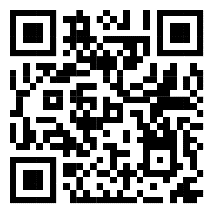 4.การดำเนินงาน/การให้ บริการของหน่วยงาน
ไม่ชัดเจนต่ำ7(3,2)1.เผยแพร่ผลงานหรือข้อมูล
ที่สาธารณชนควรรับทราบ /มีการเผยแพร่ข้อมูลผ่านทางเว็บไซต์ ของหน่วยงานต่ำ4   (2,2)นายศิรวิทย์ ลครมุล4.การดำเนินงาน/การให้ บริการของหน่วยงาน
ไม่ชัดเจนต่ำ7(3,2)2.จัดให้มีช่องทางที่บุคคลภายนอกสามารถสอบถามข้อมูลต่างๆ ได้ /จัดทำเว็บไซต์ ของหน่วยงาน เพื่อให้บุคคลภายนอกสามารถสอบถามข้อมูลต่างๆได้  https://res.msu.ac.th/3.ประเมินความพึงพอใจและความไม่พึงพอใจ ของผู้มารับบริการ เพื่อรับทราบถึงปัญหา ข้อเสนอแนะ/อยู่ในระหว่างการรวบรวมข้อมูล4.การปรับปรุงการดำเนินงาน/การให้บริการของหน่วยงาน
ให้เป็นไปตามขั้นตอน ระยะเวลาที่กำหนด มีการแสดงขั้นตอนการให้บริการแก่ผู้รับมาใช้บริการได้รับทราบอย่างชัดเจน/แสดงขั้นตอนการให้บริการและเผยแพร่ข้อมูลผ่านทางเว็บไซต์ ของหน่วยงาน